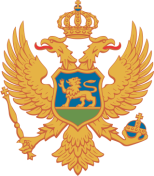 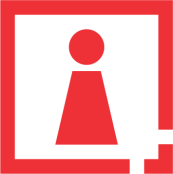 C R N A   G O R AAGENCIJA ZA ZAŠTITU LIČNIH PODATAKAI SLOBODAN PRISTUP INFORMACIJAMABr. 01-77-11115-3/18Podgorica, 27.11.2018. godineSAOPŠTENJE ZA JAVNOSTPovodom posjete Agenciji za zaštitu ličnih podataka Bosne i Hercegovine           Čelnici Agencije za zaštitu ličnih podataka i slobodan pristup informacijama Crne Gore, Predsjednik Savjeta Muhamed Gjokaj i direktor Agencije Čedomir Mitrović danas su u Sarajevu održali sastanak sa direktorom Agencije za zaštitu ličnih podataka Bosne i Hercegovine Petrom Kovačevićem i njegovim saradnicima.U skladu sa Memorandumom o saradnji između dvije Agencije, potpisanim tokom 2013.godine, glavne teme sastanka bile su obaveze nastale stupanjem na snagu i primjenom Opšte uredbe o zaštiti podataka (GDPR) u Evropskoj uniji, kao i sveobuhvatno sagledavanje stanja u oblasti zaštite ličnih podataka. Jedna od tema bio je novi Zakon o zaštiti ličnih podataka, koji je trenutno u fazi izrade a koji treba da bude usaglašen sa Opštom uredbom o zaštiti podataka, odnosno sa novim standardima zaštite ličnih podataka primjenjivim u zemljama Evropske unije.Direktor Agencije BiH Petar Kovačević zahvalio se crnogorskim predstavnicima na posjeti koja je potvrda uspješne saradnje između dvije države i institucije, koja se redovno ostvaruje kroz različite projekte, aktuelne izazove s kojima se susrećemo i rješenja koja usvajamo kroz primjenu standarda zaštite ličnih podataka i privatnosti.Pored razmjene međusobnih iskustava i najboljih praksi, koje su od velikog značaja u procesu usklađivanja propisa sa evropskim standardima, dogovoren je nastavak uspješne saradnje između ova dva tijela, kao i buduća regionalna saradnja sa drugim tijelima za zaštitu podataka.Agencija za zaštitu ličnih podataka i slobodan pristup informacijama